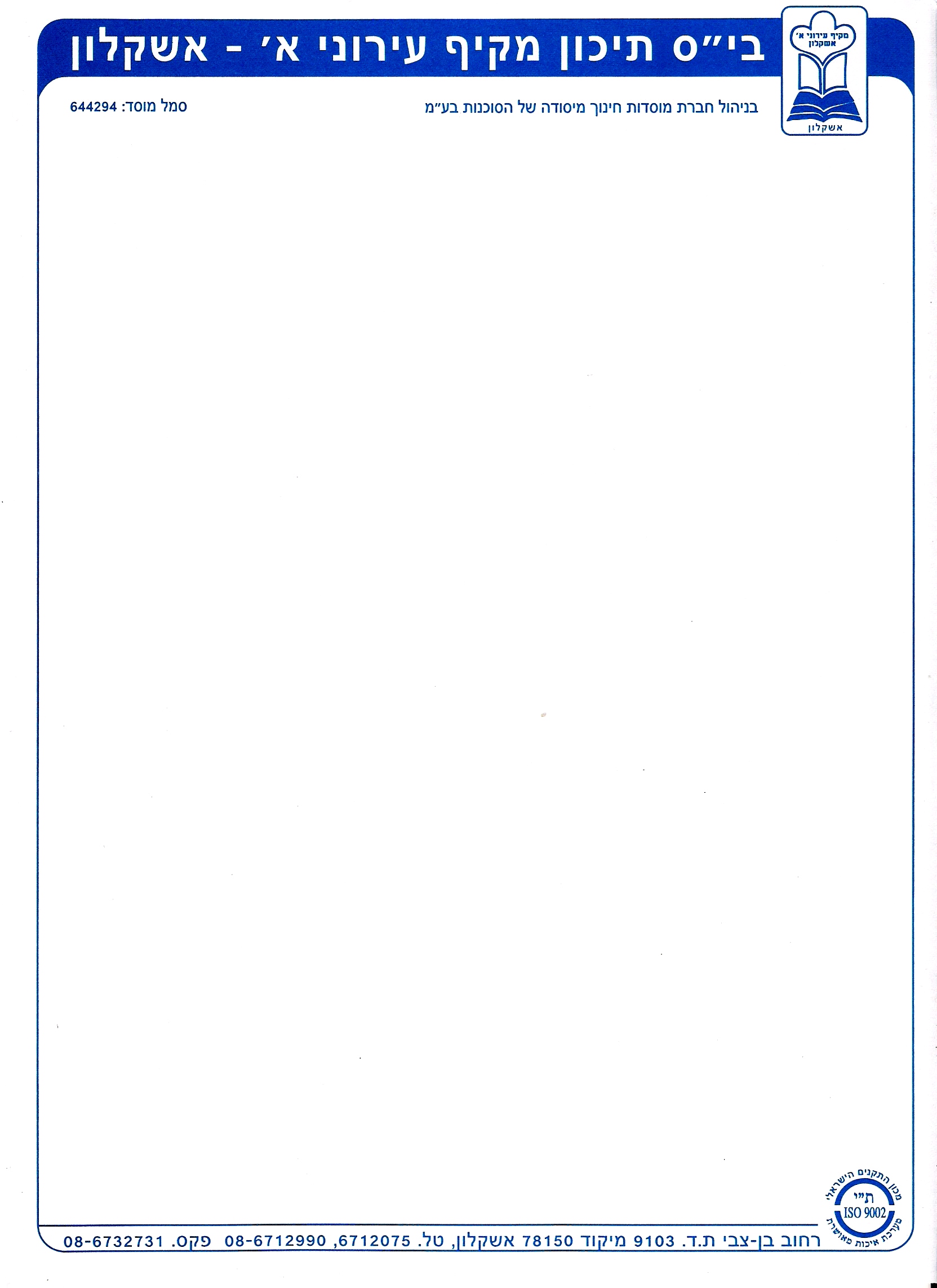 מבדק למיפוי ידע במתמטיקה לתלמידים העולים לכיתה ז'שם התלמיד:____________________ביה"ס היסודי _______________________טור א'פתור את התרגילים הבאים. הראה את כל דרך הפתרון:(6  – 3 + 2) X (10 – 3 X 2) =  (א____________________________________________________________________________________________________________  (ב____________________________________________________________________________________________________________השלימו את המספר החסר כך שהשוויון יהיה נכון (הראה את דרך הפתרון):2 X ___ + 1,000 = 1,036   ____________________________________________________________________________________________________________המחיר של חבילת עוגיות לימון הוא 6 ₪ ושל חבילת עוגיות שוקולד הוא 4 ₪. 
יעל קנתה 4 חבילות עוגיות לימון וחבילה אחת של עוגיות שוקולד. 
יעל שילמה בשטר של 100 ₪. כמה עודף קבלה? הציגו את דרך הפתרון:________________________________________________________________________________________________________________________________________________________________________תשובה:___________________________________________________לאחר שדנה חילקה סוכריות לחבריה נשארו לה בשקית 20 סוכריות שהם  מסך כל הסוכריות שהיו לה.א.  כמה סוכריות סה"כ היו לדנה בשקית? א	50ב	40ג	100ד	4ב. הסוכריות שנשארו בשקית של דנה היו משני טעמים: 12 סוכריות בטעם לימון והיתר בטעם תות. איזה חלק מהסוכריות היו בטעם תות?
         א	    	    ב	    	ג		ד	נתון ריבוע שצלעו 7 ס"מ.א) מהו שטח הריבוע?	תרגיל ______________________ תשובה______________________ב) מהו היקף הריבוע?	תרגיל ______________________				תשובה______________________ ג) אם נגדיל את צלע הריבוע ב- 2 ס"מ, מה יהיה שטח הריבוע החדש? 
_______________________________________________________ד) בכמה ס"מ יגדל היקף הריבוע?  _______________________________בהצלחה!צוות מתמטיקהמבדק למיפוי ידע במתמטיקה לתלמידים העולים לכיתה ז'שם התלמיד:____________________ביה"ס היסודי _______________________טור ב'פתור את התרגיל הבא. הראה את כל דרך הפתרון:(8  – 5 + 2) X (22 – 3 X 6) =  (א____________________________________________________________________________________________________________  (ב____________________________________________________________________________________________________________השלימו את המספר החסר כך שהשוויון יהיה נכון (הראה את דרך הפתרון):3 X ___ + 1,000 = 1,054   ____________________________________________________________________________________________________________המחיר של חבילת עוגיות לימון הוא 5 ₪ ושל חבילת עוגיות שוקולד הוא 7 ₪. 
יעל קנתה 5 חבילות עוגיות לימון וחבילה אחת של עוגיות שוקולד. 
יעל שילמה בשטר של 100 ₪. כמה עודף קבלה? הציגו את דרך הפתרון:________________________________________________________________________________________________________________________________________________________________________תשובה:___________________________________________________לאחר שיעל חילקה סוכריות לחבריה נשארו לה בשקית 10 סוכריות שהם  מסך כל הסוכריות שהיו לה.א.  כמה סוכריות סה"כ היו ליעל בשקית? א	100ב	4ג	50ד	40ב. הסוכריות שנשארו בשקית של יעל היו משני טעמים: 2 סוכריות בטעם פטל והיתר בטעם תות. איזה חלק מהסוכריות היו בטעם תות?
   א   	   	 ב    	ג			ד	נתון ריבוע שצלעו 8 ס"מ.א) מהו שטח הריבוע?	תרגיל ______________________ תשובה______________________ב) מהו היקף הריבוע?	תרגיל ______________________				תשובה______________________ ג) אם נגדיל את צלע הריבוע ב- 2 ס"מ, מה יהיה שטח הריבוע החדש? 
_______________________________________________________ד) בכמה ס"מ יגדל היקף הריבוע?  _______________________________בהצלחה!צוות מתמטיקה